Конспект НОД в первой младшей группе «Весна».Цель: закрепление и обобщение знаний о весне.Задачи:•	Формировать представление о сезонных явлениях природы;•	Формировать умение отвечать на простейшие вопросы;•	Развивать память, внимание, речевое дыхание. Предварительная работа: беседа на тему «Весна»; признаки весны; рассматривание иллюстраций; чтение рассказов; наблюдение за капелью, за птицами в окно; рассматривание снега; разучивание пальчиковой гимнастики.Приёмы работы: рассказ воспитателя; вопросы; рассматривание картинок; повтор ребёнком фраз за воспитателем; пальчиковая гимнастика.Планируемые результаты: •	имеет элементарные представления о природных явлениях весны;•	общается в диалоге со взрослым;•	эмоционально откликается на игру, предложенную взрослым.Ход занятия:Воспитатель: - Ребята, я вам сейчас загадаю загадку, а вы подумайте, о каком времени года мы будем с вами сегодня говорить?Снег и лёд на солнце тает,С юга птицы прилетают,И медведю не до сна.Значит, к нам пришла…(весна) 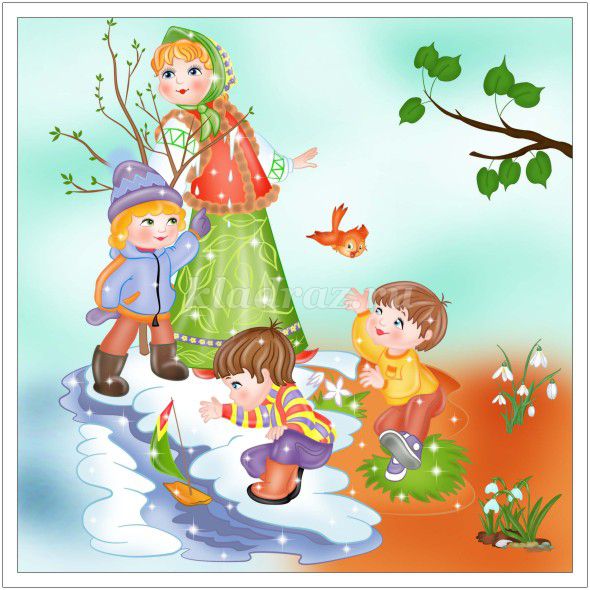 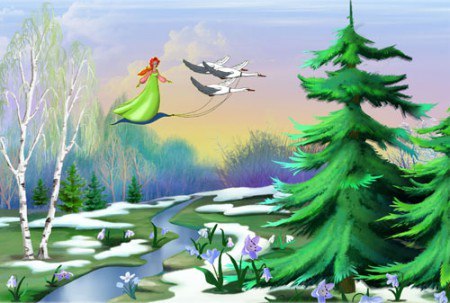 Воспитатель: - Давайте посмотрим на картинки и вспомним, что же происходит в природе, когда приходит весна? Воспитатель: - Что происходит со снегом? (Снег начинает таять, текут ручьи).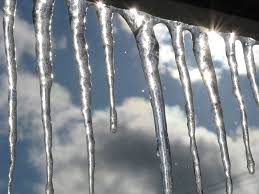 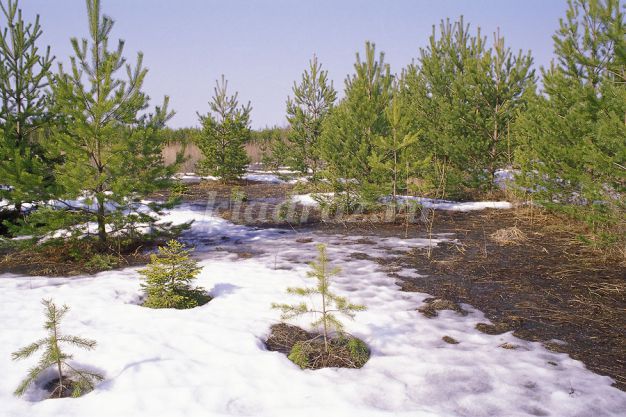 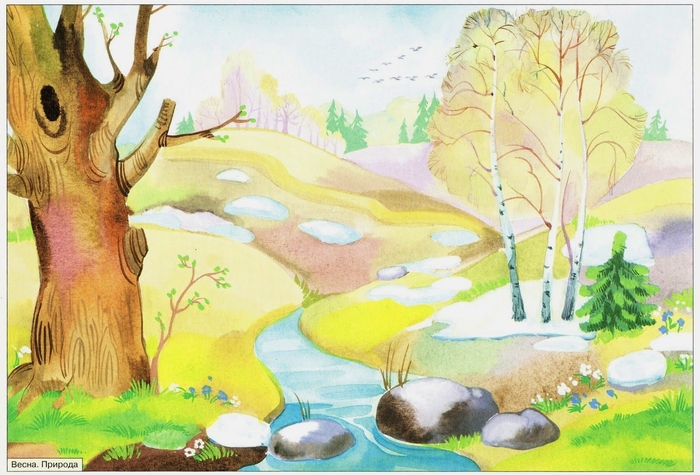 Воспитатель: - А что происходит с деревьями? (На них появляются почки). - А из почек, когда на улице совсем тепло, распускаются молодые зелёные листочки.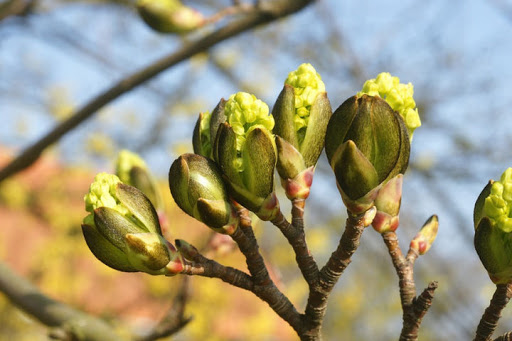 Воспитатель: - Весной возвращаются птицы из тёплых стран, весело поют, щебечут и строят себе гнёзда. А также, просыпаются звери (медведи, ежики)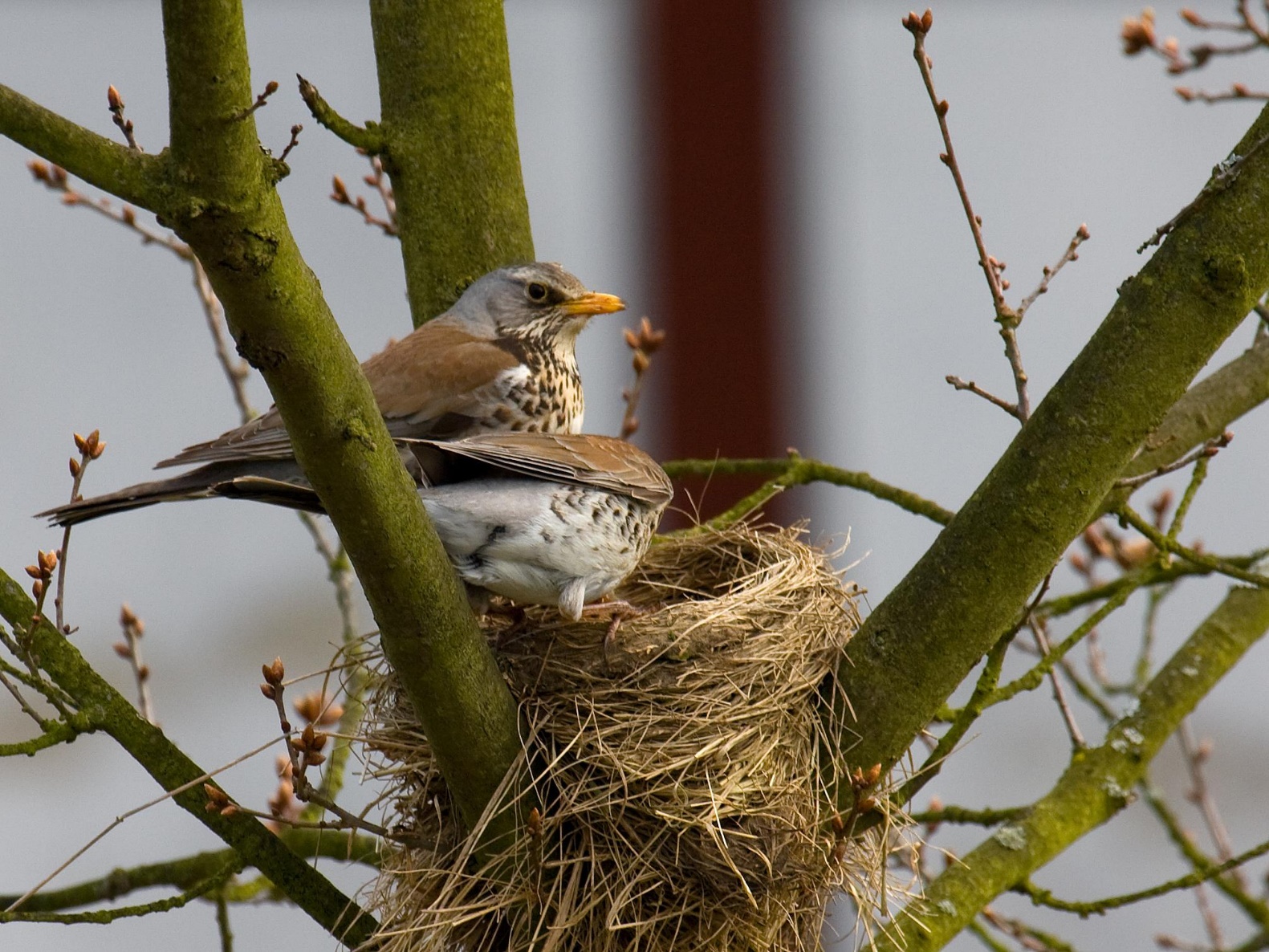 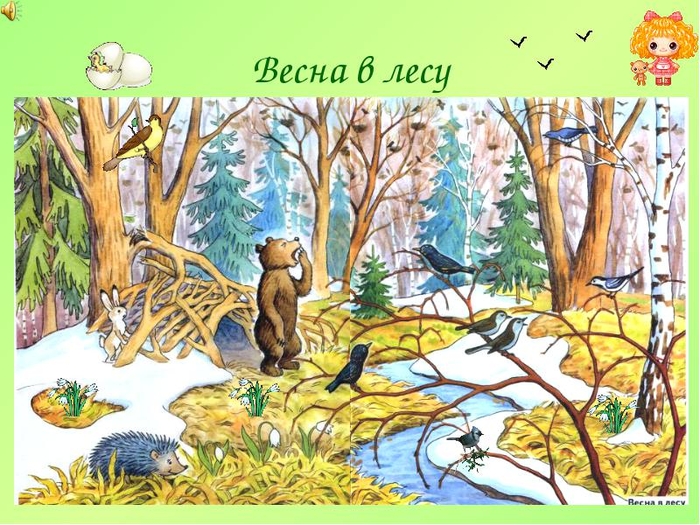 Воспитатель: - А ещё весной появляются первые весенние цветочки. Как они называются? (Подснежники).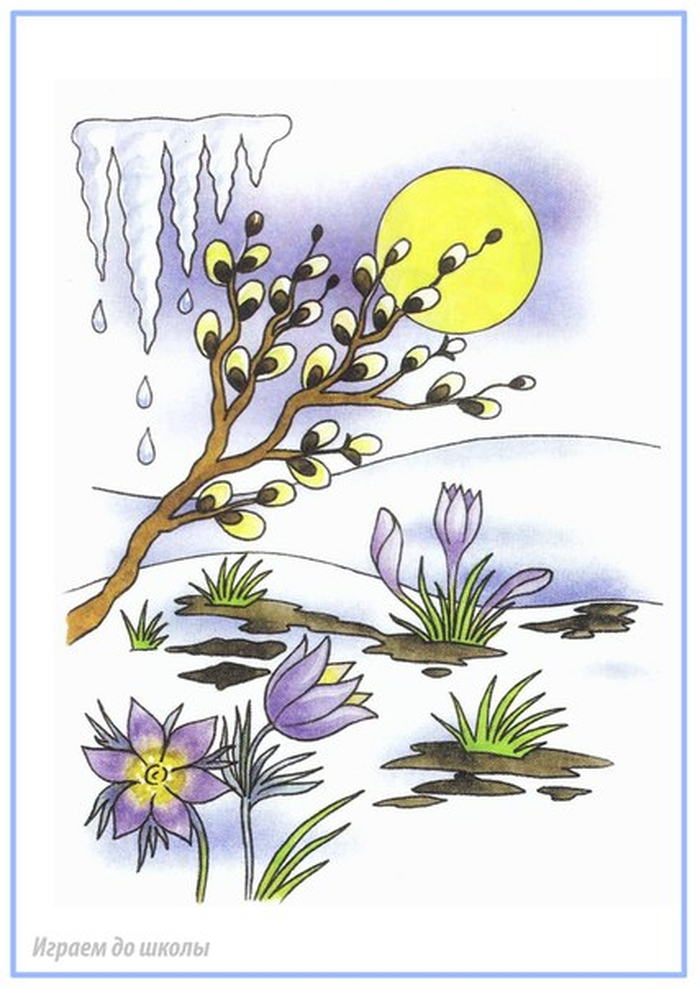 Релаксация: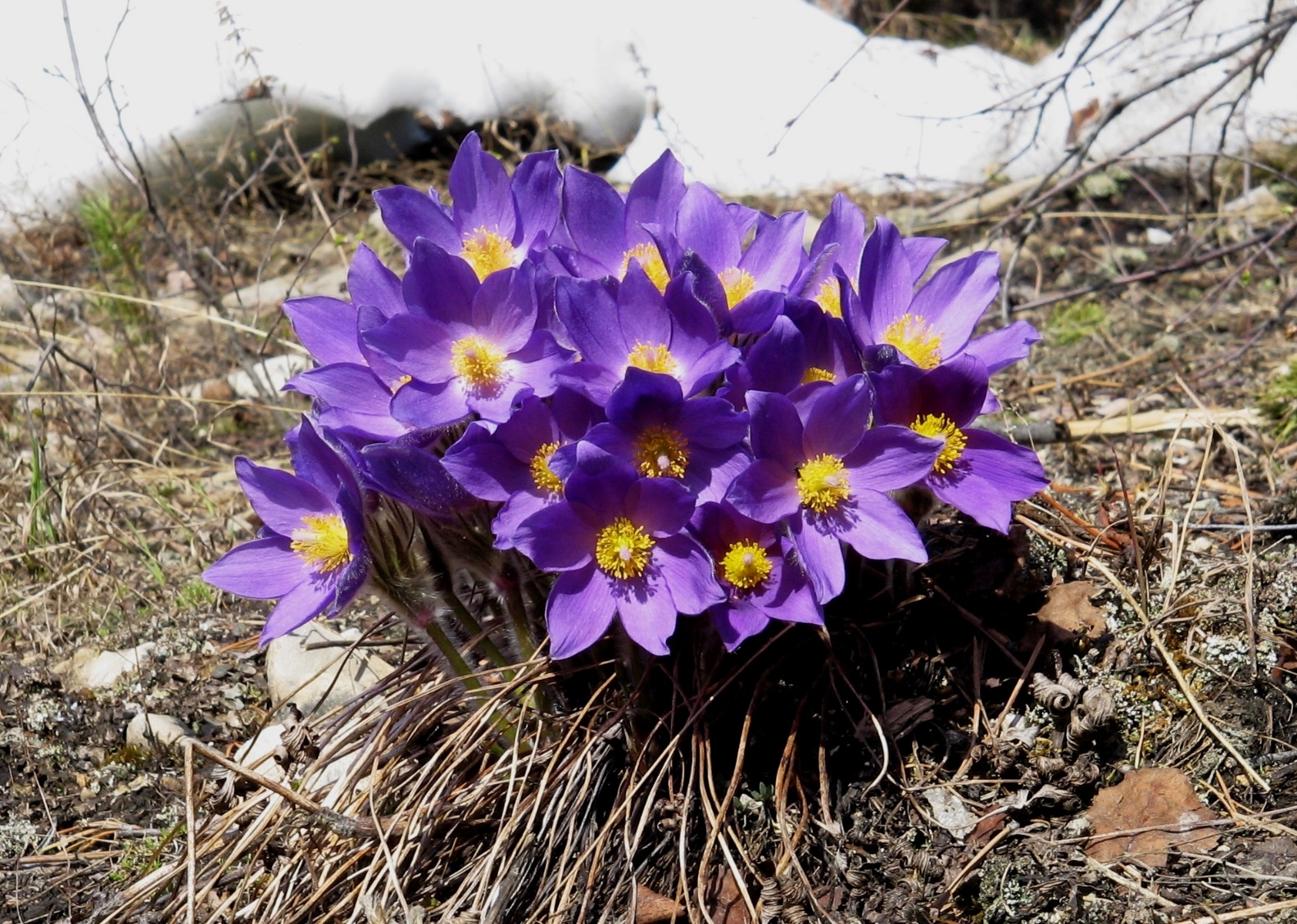 Воспитатель: - Ребята, давайте закроем глаза и представим как они пахнут, давайте их понюхаем.(Вдох носом, выдох ртом/ 3-4 раза).Ребята, а что же весной ярко светит, греет, припекает? (Солнышко)Закличка «Солнышко» (с хлопками):Солнышко ясное, нарядись! (хлопки по плечам, скрестив руки на груди)Солнышко красное, покажись! (хлопки в ладоши)Платье алое надень, (хлопки по коленям)Подари нам красный день! (хлопки над головой).Воспитатель показывает детям нарисованное солнышко без лучей.Воспитатель: - Ребята, как вы думаете, что это? (Солнышко)Воспитатель: - Посмотрите, чего не хватает у солнышка? (У него нет лучиков). — Это потому, что оно ещё спит! - Пора разбудить солнышко! Воспитатель рисует лучики у солнышка. Воспитатель: — Вот моё солнышко проснулось и протянуло ко мне свои лучики. Нарисуйте и вы лучики у своих солнышек. Дети рисуют прямые линии – лучики.Воспитатель подводит итоги, объединяя все приметы весны в единый рассказ.